NOTAS A LOS ESTADOS FINANCIEROSa) NOTAS DE DESGLOSENotas al Estado de Situación FinancieraActivoAl activo lo conforman los recursos a cargo del Poder Ejecutivo del Estado de Tlaxcala, mismos que son identificados y cuantificados en términos monetarios, de los que se esperan beneficios económicos futuros, derivado de operaciones ocurridas en el pasado.Efectivo y EquivalentesSu saldo representa el monto de dinero propiedad del Gobierno del Estado en instituciones bancarias, el total disponible asciende a una cantidad de $ 2,939,643,501, recursos destinados para el pago del Cuarto Ajuste Trimestral 2020; para las reservas creadas para fondos de contingencias y para fondear las diversas acciones emprendidas por el Gobierno del Estado en Infraestructura Estatal y su equipamiento, adquisición de bienes y servicios, el entero de impuestos y retenciones realizadas a los trabajadores y compromisos adquiridos con terceros.Estos recursos son obtenidos principalmente por el cobro de contribuciones aprobadas por el Congreso del Estado, participaciones y aportaciones federales y de recursos federales convenidos, principalmente.Derechos a recibir Efectivo y Equivalentes y Bienes o Servicios a RecibirEl importe de $ 35,707,586 que se tiene al cierre del ejercicio 2020 está integrado principalmente por ingresos por cobrar a corto plazo.Por otra parte, al cierre del ejercicio 2020 la cuenta de Derechos a Recibir Bienes o Servicios no presenta saldo alguno, ya que este se integraría por los anticipos otorgados a contratistas no amortizados, destinados a la ejecución de obras de interés colectivo y para la entrega de su equipamiento, otorgados por las dependencias y entidades del Poder Ejecutivo.Bienes Disponibles para su Transformación o Consumo (inventarios)Al cierre del ejercicio 2020 el Poder Ejecutivo no cuenta con Bienes Disponibles para su Transformación o Consumo (inventarios).Inversiones FinancierasAl cierre del ejercicio 2020 el Poder Ejecutivo cuenta con Inversiones Financieras a Largo Plazo por un importe de $ 370,937,304, que respaldan los diversos fondos de contingencia del Ejecutivo del Estado.Bienes Muebles, Inmuebles e IntangiblesAl cierre del ejercicio 2020, el saldo reflejado en la cuenta de bienes muebles es de $ 1,673,818,461, integrado por mobiliario y equipo de administración; instrumental médico y de laboratorio; equipo de transporte; equipo de defensa y seguridad; maquinaria y equipo agropecuario necesarios para el cumplimiento y desarrollo de las funciones de derecho público, así como colecciones, obras de arte y objetos valiosos.El saldo reflejado en la cuenta de bienes inmuebles es de $ 9,181,806,849, y está representado por terrenos, viviendas y edificios no habitacionales integrado por la infraestructura pública, construcciones en proceso en bienes de dominio público y en bienes propios valuados a su costo de adquisición, destinados para cumplir con las funciones de derecho público, como es proporcionar educación, salud, seguridad, así como la operatividad y administración del mismo; actualmente no se encuentran otorgados en garantía de créditos.El saldo de $ 113,564,147 lo integran activos intangibles propiedad del Gobierno del Estado, constituidos en su totalidad por software.Depreciación, Deterioro y Amortización Acumulada de BienesDe conformidad con los Acuerdos emitidos por el Consejo Nacional de Armonización Contable, de las Reglas Específicas de Registro y Valoración del Patrimonio y los Parámetros de estimación de Vida Útil, a través de un estudio formal al respecto se estima la aplicación de los porcentajes utilizados en la determinación de la vida útil de los propios bienes, resultando en una Depreciación acumulada de $ 451,805,338. A través del Sistema de Activos Gubernamentales (SAG) se realizó el cálculo de la depreciación de los activos; éste considera para el cálculo la fecha de adquisición de la factura del bien y el número de años transcurridos, por lo que la depreciación se calculó usando el método de línea recta con base en las vidas útiles de los activos.Otros ActivosAl cierre del ejercicio 2020, el Poder Ejecutivo no cuenta con Otros Activos.PasivoSon las obligaciones presentes del Gobierno del Estado, ineludibles, identificadas, cuantificadas monetariamente y que representan una disminución futura de beneficios económicos, derivadas de operaciones ocurridas en el pasado que le han afectado económicamente.Obligaciones a Corto PlazoEl saldo de $ 2,856,396,715 constituyen adeudos originados por el pago de servicios personales; la adquisición de bienes y servicios necesarios para la realización de funciones de derecho público; adeudos contraídos por la ejecución de obra pública, así como las retenciones y contribuciones, mismas que se enteran en el mes inmediato posterior en los plazos establecidos en las disposiciones legales que le son aplicables.II)	Notas al Estado de ActividadesAl cierre del ejercicio 2020, se obtuvieron ingresos y otros beneficios por un monto de $ 23,670,708,841, en tanto que el total de gasto y otras perdidas ascendió a $ 22,779,952,997; obteniéndose un remanente en el periodo por la cantidad de $ 890,755,844 considerando la inversión física y financiera realizada en el periodo.Ingresos de GestiónImpuestosEn este concepto se considera el esfuerzo recaudatorio del Estado, reflejado principalmente en los impuestos de origen estatal. Al cierre del ejercicio 2020 se recaudó la cantidad de $ 560,962,697, siendo los rubros más importantes el Impuesto Sobre Nóminas, por la cantidad de $ 531,983,666; sobre la Producción, el Consumo y las transacciones por un importe de $ 22,494,933 y al Patrimonio con un importe de $ 2,295,923.DerechosSu saldo representa el monto de los ingresos obtenidos por concepto de Derechos establecidos en la Ley de Ingresos del Estado, por la prestación de bienes y servicios de dominio público, su saldo al cierre del ejercicio 2020 es por un monto de $ 344,598,466.ProductosEl saldo reflejado en esta cuenta al cierre del ejercicio 2020 es de $ 189,686,003, el cual representa la contraprestación de los servicios que otorga el Estado en sus funciones de derecho privado, así como el uso, aprovechamiento o enajenación de bienes y rendimientos financieros. Cabe hacer mención que los rendimientos e intereses generados de recursos federales con un fin específico, son registrados en las cuentas bancarias productivas específicas de cada fondo, con la finalidad de dar cumplimiento a lo establecido en la Ley de Disciplina Financiera de las Entidades Federativas y los Municipios.AprovechamientosAl cierre del ejercicio 2020, el Estado obtuvo ingresos por concepto de Aprovechamientos por un monto de $ 717,824, constituido por los ingresos que percibe el Estado por funciones de Derecho Público, distintos de las contribuciones.Ingresos por venta de bienes y serviciosEl saldo de $ 109,999,363 representan los ingresos obtenidos por los organismos públicos descentralizados del Estado, derivados de los servicios otorgados por los mismos, principalmente en materia de salud y educación.Participaciones, Aportaciones, Transferencias, Asignaciones, Subsidios y Otras AyudasLas Participaciones Federales son los recursos asignados a las Entidades Federativas en los términos establecidos en la Ley de Coordinación Fiscal, en el Convenio de Colaboración Administrativa en Materia Fiscal Federal y en el Convenio de Adhesión al Sistema Nacional de Coordinación Fiscal; las Aportaciones Federales las constituyen las transferencias a los estados y municipios que les permitan dar respuesta y atender demandas de gobierno en los rubros de Educación, Salud, Infraestructura básica, Fortalecimiento financiero y seguridad pública, Programas alimenticios y de asistencia social e Infraestructura educativa con un monto de $ 22,464,744,488 al cierre del ejercicio 2020, incluyendo los intereses y rendimientos generados por los fondos de aportación federal.ParticipacionesEl saldo por concepto de participaciones asciende a un monto de $ 9,446,209,251, siendo el rubro más importante el Fondo General de Participaciones ya que representa el 74 %, del total de ingresos.Aportaciones FederalesEstá constituido por los recursos federales transferidos a la Entidad provenientes de los fondos del Ramo General XXXIII, los cuales al cierre del ejercicio de 2020 reflejan los siguientes saldos:Convenios FederalesLos Convenios Federales son acuerdos de colaboración celebrados entre el Gobierno del Estado y el Ejecutivo Federal, con la finalidad de apoyar proyectos y acciones al cierre del ejercicio 2020 se tiene un saldo de $ 2,518,133,524, incluyendo los intereses y rendimientos generados por los Convenios suscritos.Gastos y Otras Pérdidas:Servicios PersonalesAl cierre del ejercicio 2020 se aplicó una política de racionalidad, austeridad y de disciplina presupuestal, lo que ha redundado en ahorros significativos al disminuir la duplicidad de funciones y reducir las estructuras administrativas, teniéndose al mes de diciembre por este concepto un monto de $ 2,449,964,223; en apego a lo estipulado en la Ley de Disciplina Financiera de las Entidades Federativas y los municipios.Materiales y SuministrosEste concepto está compuesto por insumos y suministros necesarios para la prestación de bienes y servicios de derecho público, por parte de las Dependencias del Ejecutivo, incluyendo aquellos necesarios para actividades administrativas, reflejando un importe de $ 247,803,765.Servicios GeneralesEl saldo representa el gasto realizado por las dependencias en servicios, necesarios para el desarrollo de las actividades vinculadas al sector público presentando un saldo al mes de diciembre de 2020 de $ 260,193,063.Transferencias, Asignaciones, Subsidios y Otras AyudasSu saldo representa las erogaciones que se destinan en forma directa e indirecta, a los Poderes Legislativo y Judicial así como a los Órganos Autónomos y Entidades del Sector Paraestatal, que al mes de diciembre de 2020, observan un monto de $ 15,238,102,357 de los cuales los principales sectores que reciben estas asignaciones son el sector educativo al cual le corresponde el 60% y el sector salud con un 35% y el restante 5% a otros organismos del sector público.Resultado del Ejercicio (Ahorro/Desahorro)El resultado contable al cierre del ejercicio 2020 es de $ 890,755,844; debidamente registrados como compromiso: integrándose principalmente por los recursos de Fondos Federales que se encuentran etiquetados; Programas Estatales de Obra y Acciones Sociales comprometidos, que incluyen las prestaciones de fin de año; Programa Estatal de Infraestructura y lo correspondiente al cuarto ajuste trimestral. Los cuales al 31 de diciembre están debidamente devengados, por parte de las Dependencias y Organismos Públicos Descentralizados.III)	Notas al Estado de Variación en la Hacienda PúblicaPara el Gobierno del Estado representa la diferencia del activo y pasivo, e incluye el resultado de la gestión del ejercicio actual y de ejercicios anteriores. El saldo integra el reconocimiento de la valuación de los activos, no contempla el reconocimiento de los efectos inflacionarios.Hacienda Pública Patrimonio/Patrimonio GeneradoEstá compuesto principalmente por las modificaciones patrimoniales y los resultados de ejercicios anteriores. El saldo neto al cierre del mes de diciembre de 2020 es por la cantidad de $ 11,007,275,795.IV)	Notas al Estado de Flujos de Efectivo Incremento/Disminución Neta en el Efectivo y Equivalentes al Efectivo.											Muestra la información sobre los cambios en el efectivo y equivalentes, considerando que son inversiones a corto plazo de gran liquidez que se mantienen para cumplir los compromisos de pago a corto plazo a cargo del Poder Ejecutivo que se informa mostrando por separado los cambios según proceda, reflejando un decremento de $1,003,582,641 mismo que se integra por:Actividades de Operación.Son las actividades que constituyen la principal fuente de ingresos de actividades ordinarias, destinadas a pagos a proveedores y empleados, reflejando un importe de $ 890,755,844.Actividades de InversiónCompuestas por las de adquisiciones y disposición de activos fijos propiedad del Ejecutivo, reflejando al cierre del mes de diciembre un importe de $ -638,013,543.Actividades de FinanciamientoSe realizó la desincorporación de la cuenta de activo Inversión Pública en la que se encontraban registradas las Obras en Proceso, debido a que  se llevó a cabo el reconocimiento de las obras no capitalizables las cuales se registraron en la partida de gasto correspondiente por haber sido realizadas en bienes del dominio público, también se identificaron las obras transferibles las que quedaron a resguardo de los municipios beneficiados para su reconocimiento en el patrimonio, motivo por el cual refleja un saldo acumulado al 31 de diciembre de 2020 de $ - 1,256,324,942.V) Conciliación entre los ingresos presupuestarios y contables, así como entre los egresos presupuestarios y los gastos contablesLa conciliación se presentará atendiendo a lo dispuesto por la Acuerdo por el que se emite el formato de conciliación entre los ingresos presupuestarios y contables, así como entre los egresos presupuestarios y los gastos contables.b) NOTAS DE MEMORIA (CUENTAS DE ORDEN)Las cuentas de orden se utilizan para registrar movimientos de valores que no afecten o modifiquen el balance del ente, sin embargo, su incorporación en libros es necesaria con fines de recordatorio contable, de control y en general sobre los aspectos administrativos, o bien para consignar sus derechos o responsabilidades contingentes que puedan o no presentarse en el futuro.Cuentas de Orden ContablesAl mes de diciembre del 2020 el Poder Ejecutivo no cuenta con Cuentas de Orden Contables.Cuentas de Orden PresupuestalesDe acuerdo a las disposiciones establecidas en la Ley General de Contabilidad Gubernamental y al Marco Normativo establecido por el Consejo Nacional de Armonización Contable, el Estado de Actividades del Gobierno del Estado presenta el Saldo del periodo de las Cuentas Presupuestales del Ingreso y del Egreso.c) NOTAS DE GESTIÓN ADMINISTRATIVAIntroducciónConforme a lo establecido en la Constitución Política del Estado Libre y Soberano de Tlaxcala, la Ley Orgánica de la Administración Pública del Estado de Tlaxcala y al Código Financiero para el Estado de Tlaxcala y sus Municipios, se le otorga la responsabilidad a la Secretaria de Planeación y Finanzas la administración de la Hacienda Pública del Estado de Tlaxcala, entre sus funciones le corresponde establecer las normas sobre la forma y términos en que los organismos públicos deberán realizar sus registros contables y en su caso la forma de elaborar y enviar los informes financieros a fin de consolidar la Contabilidad del Gobierno del Estado.La Normatividad Contable y Financiera, proporciona los elementos necesarios para el manejo transparente de los recursos públicos, y el cabal cumplimiento en la rendición de cuentas. Además, se constituye por el conjunto de normas, lineamientos, metodologías, procedimientos, sistemas, criterios y ordenamientos con base a los Postulados Básicos de Contabilidad Gubernamental que han de aplicar los centros contables en el registro de sus operaciones con la finalidad de regular operaciones específicas para la integración homogénea de la información contable y financiera. Sus características principales son la consistencia, integridad y su congruencia con las disposiciones legales vigentes.Los Postulados Básicos de la Contabilidad Gubernamental, representan un marco de referencia para uniformar los métodos, procedimientos y prácticas contables, así como, organizar y mantener una efectiva sistematización que permita la obtención de información veraz en forma clara y concisa, en este sentido, se constituyen en el sustento técnico de la Contabilidad.Panorama Económico y FinancieroLa política de ingresos del Gobierno del Estado se ha concentrado en fortalecer el sistema tributario estatal, eficientando los procesos recaudatorios, transparentando el ejercicio del gasto, distribuyendo los recursos públicos al financiamiento de la inversión y en la mejora y dotación de servicios públicos en beneficio de la ciudadanía.Se emprendió un mayor esfuerzo recaudatorio e incluso se otorgaron beneficios a los contribuyentes disminuyendo las cargas tributarias en algunos grupos de contribuyentes, con la finalidad de no modificarlas, asegurando el fortalecimiento en la recaudación de ingresos propios y federales. El sistema de recaudación estatal combina la implementación de los métodos tradicionales y la aplicación de tecnologías de la información, a través del portal del Centro Integral de Trámites y Servicios Electrónicos del Estado de Tlaxcala y del TR@MITANET, para que los contribuyentes no se trasladen a las oficinas recaudadoras y puedan efectuar el pago de sus contribuciones vía internet; aunado a lo anterior, se han llevado a cabo acciones para incrementar la base de contribuyentes, brindar servicios de asistencia fiscal, regularizar la situación de pagos de aquellos que presentaban adeudos fiscales, y realizar la notificación y cobro por medios coactivos de créditos fiscales.Ante un panorama económico más complicado, no se contempla la creación de nuevos impuestos, por lo que es fundamental implementar una política fiscal responsable, que mejore las competitividad, fortalezca la estructura fiscal y contribuya a financiar el gasto público con ingresos provenientes de acciones que eficienten los procesos recaudatorios para incrementar paulatinamente los ingresos, siendo las estrategias principales el aumento de la base de contribuyentes, el incremento del 2 al 3 % de la tasa del Impuesto Sobre Nóminas, así como la promoción del uso de medios electrónicos de pago y la continua mejora de los procedimientos de fiscalización que garanticen la recuperación de créditos fiscales firmes.El Impuesto Sobre Nóminas tiene gran relevancia como fuente de ingresos locales para sufragar el gasto público, ya que ocupa el primer lugar en la estructura de los ingresos propios, razón por la cual, se hace imprescindible fortalecer su recaudación.Observando el principio de justicia tributaria, se establecieron estímulos en materia del Impuesto Sobre Nóminas a empresas que ya se encuentren instaladas o de nueva creación con domicilio fiscal en el Estado, que contraten adultos mayores y a personas con capacidades diferentes, por otra parte, se continuó subsidiando el pago del Impuesto Estatal Sobre Tenencia o Uso de Vehículos. El desarrollo económico y el mejoramiento de la calidad de vida de los habitantes del estado requieren tomar acciones estratégicas en diversos frentes, tomando en cuenta la visión de largo plazo, las ventajas competitivas de la entidad, las políticas que han funcionado bien, las deficiencias y limitantes en el patrón de desarrollo actual, así como las oportunidades y amenazas que generan los cambios en el entorno económico regional, nacional e internacional.La meta del desarrollo económico de este gobierno, es lograr mejores condiciones de vida para la población del Estado. Para ello, se busca propiciar condiciones que permitan crear más y mejores empleos en el Estado de Tlaxcala y con ello mejorar las condiciones económicas de las familias tlaxcaltecas. Por ello, las acciones de gobierno en este ámbito, forman parte de una estrategia integral que considera como punto de partida, la realidad económica del estado, sus fortalezas y los retos a enfrentar en los próximos años para garantizar un mejoramiento en la vida de todos los tlaxcaltecas.La coyuntura actual es más compleja que la que podía haberse anticipado en septiembre de 2019, cuando se presentó el Paquete Económico 2020. En un periodo muy reducido el panorama económico global se ha deteriorado de forma rápida y significativa. La velocidad con la que se ha propagado el COVID-19 a nivel global ha provocado la triste pérdida de vidas humanas y la materialización de condiciones de enfermedad para un elevado número de personas. Adicionalmente, las medidas sanitarias necesarias para la contención de la pandemia están generando efectos negativos importantes sobre la actividad económica, la disrupción de las cadenas de suministro a nivel global, mayor incertidumbre, así como volatilidad en los mercados financieros en todo el mundo. Entre los diversos impactos de lo anterior destaca una fuerte caída en la demanda por petróleo y otras materias primas, que está propiciando una reducción en sus precios internacionales. La situación del mercado petrolero se ha visto exacerbada por la guerra de precios del petróleo entre Arabia Saudita y Rusia, que ha resultado en una mayor disminución en los precios de los energéticos a nivel global. La elevada incertidumbre a nivel global ha generado una recomposición de los portafolios hacia activos con mayor liquidez y más seguros, generando una elevada volatilidad en los mercados financieros y el deterioro de la mayoría de las variables financieras nacionales e internacionales, en particular de las economías emergentes. En este contexto se ha observado una depreciación generalizada de las monedas emergentes, incluyendo el peso mexicano, así como un aumento en las primas de riesgo de los bonos de dichas economías. Dado lo anterior, las proyecciones de la actividad económica global han estado sujetas a una constante revisión a la baja en un tiempo muy reducido. Por ejemplo, el Instituto de Finanzas Internacionales (IIF, por sus siglas en inglés) recortó el crecimiento global de 1.0% a una contracción de 1.5% entre el 5 y el 23 de marzo.Se prevé que este escenario global, aunado a las medidas internas de distanciamiento social necesarias para contener la propagación del COVID-19, tendrán un impacto sobre la actividad económica y las finanzas públicas de nuestro país durante 2020. Para hacer frente a esta coyuntura, el Gobierno de México dispone de diversos amortiguadores financieros y fiscales. En este sentido, se inició la implementación de diferentes medidas de política pública y se prepara un conjunto adicional de acciones, lo cual ayudará a mitigar los efectos de los choques externos e internos sobre la economía, la liquidez internacional y las finanzas públicas; contribuirá a enfrentar los retos en materia de salud, empleo y liquidez de las empresas y los hogares en el corto plazo, protegiendo los ingresos y el bienestar de los grupos más vulnerables de la población; y fortalecerá la demanda agregada para reactivar la economía en el mediano plazo. Entre los amortiguadores con los que se cuenta destacan: i) fondos y reservas para enfrentar contingencias en materia de salud, incluidas las de tipo epidemiológico; ii) recursos en el Fondo de Estabilización de los Ingresos Presupuestarios (FEIP), que al cierre de 2019 eran de 158.4 mil millones de pesos (mmp) y cuyo uso se orientará en estricto apego a lo señalado por la Ley Federal de Presupuesto y Responsabilidad Hacendaria; iii) se cuenta con reservas internacionales por 185.5 mil millones de dólares (mmd), una línea de crédito flexible con el Fondo Monetario Internacional por 61.4 mmd y líneas de intercambio de divisas con la Reserva Federal y con el Tesoro de los Estados Unidos por 60.0 y 9.0 mmd, respectivamente, elementos destinados a hacer frente a problemas potenciales de liquidez internacional y de balanza de pagos; y iv) coberturas petroleras tanto del Gobierno Federal como de Pemex para compensar la disminución de los ingresos ante reducciones en los precios del energético. Adicionalmente, el país cuenta con un perfil de deuda pública robusto, donde la deuda externa neta del Gobierno Federal solo representa 22% del total y prácticamente el 100% está a tasa fija. El Banco de México y la Comisión Nacional Bancaria y de Valores han implementado cambios regulatorios y otras acciones para aumentar la liquidez y el otorgamiento de créditos, como la disminución del Depósito de Regulación Monetaria por 50 mmp; las subastas de crédito en dólares; y flexibilización de la norma contable para bancos, que les permitirá diferir total o parcialmente los pagos de capital y/o intereses hasta por 6 meses de créditos comerciales, hipotecarios, personales, de nómina y para automóviles. Asimismo, al 18 de marzo se anunciaron una serie de medidas encaminadas a proteger la liquidez de personas y empresas vulnerables, donde resaltan 1 millón de créditos gubernamentales para microempresas que difícilmente cuentan con acceso al sistema financiero; apoyos equivalentes a más de 19 mmp en préstamos de vivienda para trabajadores que vean afectados su empleo o ingresos; y adelanto de las pensiones de adultos mayores por 21 mmp para que solventen los gastos extraordinarios derivados de la coyuntura. En los próximos días se presentarán acciones adicionales para enfrentar la emergencia. La estrategia del Gobierno de México busca un balance entre la necesidad de apoyar e impulsar la economía y la disciplina fiscal. Se reconoce la importancia de contar con un espacio fiscal como el considerado en el Decreto de Presupuesto de Egresos de la Federación, así como de asegurar el despliegue del gasto y la inversión que se necesitan en la coyuntura, con la finalidad de que las finanzas públicas no contribuyan a agravar la situación macroeconómica.Para este fin se buscará mejorar la eficiencia recaudatoria y generar ahorros presupuestales, especialmente en el gasto corriente, para financiar los programas prioritarios del Gobierno Federal, así como para atender las eventualidades de emergencia de salud y económicas que se presenten como resultado del brote epidemiológico. Adicionalmente se planea privilegiar como fuente de financiamiento el uso de activos financieros del sector público con la finalidad de minimizar el uso de un mayor endeudamiento.Las perspectivas macroeconómicas en la presente coyuntura tienen un elevado nivel de incertidumbre ante la complejidad de la situación de la epidemia, lo que dificulta establecer un pronóstico puntual de crecimiento para la economía nacional. Por este motivo se considera un rango de crecimiento del PIB para 2020 entre -3.9 y 0.1%, consistente con proyecciones de organismos internacionales y de analistas del sector privado. Las estimaciones de las finanzas públicas para 2020 se realizan bajo un escenario prudente que considere un balance de riesgos acorde con la elevada incertidumbre que existe sobre la actividad económica.Con estas consideraciones, se estima que los Requerimientos Financieros del Sector Público (RFSP) ascenderán a 4.4% del PIB; el balance público registrará un déficit de 3.3% del PIB; mientras que el balance primario se ubicará en -0.4% del PIB. El Gobierno de México reitera la importancia de Pemex como activo estratégico de nuestro país y evalúa medidas de apoyo adicionales a las ya implementadas para este año. No obstante, Pemex buscará realizar economías, así como fuentes alternativas de ingresos para enfrentar los efectos sobre sus finanzas de la reducción en el precio del petróleo.La velocidad del restablecimiento de la economía mundial y de la economía mexicana es todavía incierta, por lo que la responsabilidad en el manejo de las finanzas públicas por parte del Gobierno de México, así como la implementación de medidas contracíclicas orientadas a apoyar la economía de las y los mexicanos, nos permitirán superar el complejo entorno internacional y nacional.En 2019 la economía global mostró una desaceleración sincronizada resultado, en gran medida, del surgimiento y de la permanencia de tensiones comerciales, principalmente entre Estados Unidos y China, así como de la existencia de distintos conflictos geopolíticos. El Fondo Monetario Internacional (FMI) revisó a la baja sus pronósticos de crecimiento mundial en prácticamente todas las actualizaciones trimestrales del reporte de Perspectivas de la Economía Mundial. En su última revisión, la tasa de crecimiento mundial estimada para 2019 fue de 2.9%, el crecimiento más bajo desde la crisis financiera de 2008. En esta desaceleración se observó un deterioro en todos los países, tanto de la inversión como de la producción industrial, en particular la manufacturera. Hacia finales de 2019 y principios de 2020, el balance de riesgos cambió de manera positiva, principalmente por la conclusión exitosa de las negociaciones de la “fase 1” de un acuerdo comercial entre China y Estados Unidos. En este contexto, en su reporte sobre las Perspectivas de la Economía Mundial de enero de 2020, el FMI anticipó un repunte de las actividades manufacturera y comercial durante este año. No obstante, durante los primeros meses de 2020 el entorno de la economía mundial ha presentado cambios importantes como resultado del surgimiento del brote epidémico denominado COVID-19 y su transformación en una pandemia global. Adicional a la pérdida de vidas humanas, la pandemia ha generado en diversos países retos importantes de salud pública. Las medidas sanitarias necesarias para mitigarla han tenido importantes repercusiones sobre la actividad económica, principalmente en los países afectados, aunque su efecto se ha extendido a todos los países a través de los precios de las materias primas, los mercados financieros, la menor demanda mundial y la incertidumbre sobre los efectos que tendrá en el crecimiento global. En este contexto, las proyecciones de la actividad económica global han estado sujetas a una constante revisión a la baja en un tiempo muy reducido. Así, entre el 5 y el 23 de marzo, el Instituto de Finanzas Internacionales (IIF, por sus siglas en inglés) recortó el crecimiento global de 1.0% a una contracción de 1.5%.Los precios internacionales del petróleo exhibieron una elevada volatilidad en 2019 resultado, principalmente, de la evolución de las tensiones comerciales y de la existencia de conflictos geopolíticos. Al cierre del año, estos precios mostraron una recuperación moderada, impulsada por incrementos en los recortes de la Organización de Países Exportadores de Petróleo (OPEP) y sus aliados y por el alivio de las tensiones comerciales. No obstante, en 2020, la mayor incertidumbre y las perspectivas de un menor crecimiento resultado de la propagación del COVID-19, propiciaron una caída en los precios del petróleo. En este contexto, las negociaciones entre la OPEP y sus aliados se vieron frustradas, lo que inició una guerra de precios entre Arabia Saudita y Rusia, generando reducciones adicionales en el precio del crudo.La desaceleración observada en 2019, la incertidumbre generada por los conflictos comerciales, y las menores presiones inflacionarias llevaron a un relajamiento de las condiciones monetarias de las economías avanzadas, lo cual dio espacio a los bancos centrales de las economías emergentes para reducir a su vez sus tasas de interés. En línea con las señales de estabilización de la actividad económica, a finales del cuarto trimestre de 2019 se observó una recomposición de portafolios hacia activos con mayor riesgo que se manifestó en ganancias importantes en los principales mercados mundiales de renta variable. No obstante, con la rápida propagación del COVID-19 se han observado notables episodios de volatilidad en los mercados financieros internacionales, desencadenado mayor aversión al riesgo y un aumento en la demanda de activos seguros. La respuesta de los bancos centrales ha sido decidida y rápida, reduciendo sus tasas de interés a niveles que no se veían desde la crisis financiera en 2008 y adoptando una serie importante de medidas no convencionales de política monetaria destinadas a asegurar la suficiente provisión de liquidez.La rápida propagación del COVID-19 ha llevado a los gobiernos a implementar medidas de distanciamiento social voluntarias, recomendadas o forzosas con base en el escenario de transmisión en el que se encuentra cada país. Las regiones con mayor número de contagios han tomado medidas más drásticas, las cuales incluyen el cierre de fronteras, la suspensión de actividades académicas y laborales, la prohibición de la libre circulación y reunión de sus ciudadanos, y el cese de toda actividad comercial no esencial. Dichas medidas de contención, aunque necesarias, tendrán un efecto negativo en la actividad económica mundial al detener de manera simultánea tanto la oferta como la demanda. Por el lado de la oferta, el cese de actividades laborales afecta tanto a las cadenas de suministros como de producción, y en consecuencia, las industrias, lo que tendrá efectos negativos sobre las cadenas globales de valor y el comercio exterior. Ante una menor demanda debido a las medidas de restricción de movilidad, el sector servicios se verá severamente impactado. Por el lado de la demanda, se prevé una caída en la inversión por la alta incertidumbre; asimismo, la pérdida de empleo y la caída en el ingreso impactarán negativamente en el consumo. Finalmente, la desaceleración económica provocará una menor demanda de las materias primas, en particular del petróleo, presionando los precios de estas a la baja. Aunado a las pérdidas económicas, la pandemia del COVID-19 ha tenido efectos adversos en los mercados financieros internacionales. La percepción de riesgo e incertidumbre ha incrementado, lo cual provoca un menor flujo de capitales, reduce la inversión y la exposición a activos más riesgosos. En este contexto, las monedas de los países emergentes productores de materias primas se han depreciado significativamente, mientras que sus primas de riesgo han aumentado. Los gobiernos y bancos centrales del mundo han anunciado diversas medidas con la intención de prevenir que la reducción en la actividad económica y la volatilidad de los mercados afecte de manera más persistente a los hogares, las empresas y el sistema financiero.Durante 2019, la economía mundial mostró una desaceleración, lo que llevó a la tasa de expansión de la actividad económica a su menor ritmo de crecimiento estimado desde 2009. Esta desaceleración estuvo alineada con el desenvolvimiento del ciclo económico y con la presencia de tensiones comerciales, principalmente entre Estados Unidos y China. Si bien, al final del cuarto trimestre de 2019, el panorama de crecimiento comenzó a dar señales de recuperación y de menor incertidumbre geopolítica y comercial, en lo que va de 2020 las perspectivas de crecimiento se han deteriorado significativamente como resultado de la pandemia de COVID-19. En línea con lo anterior, Kristalina Georgieva, Directora Gerente del FMI, consideró el pasado 29 de marzo que la economía mundial se encuentra en recesión. Por su parte, las proyecciones de crecimiento global publicadas por organismos financieros internacionales han sido superadas por la rápida evolución de la pandemia en diversas economías.Si bien a finales de 2019 las perspectivas de crecimiento mostraban una mejoría para el 2020 debido a una relajación de las tensiones comerciales entre China y Estados Unidos, la información disponible durante enero y febrero apunta a que el crecimiento de la actividad económica en la región continuará desacelerándose. El proceso epidemiológico del COVID-19 inició más tarde en la región; sin embargo, la experiencia de las otras regiones apunta a un deterioro de las perspectivas de crecimiento. A este deterioro contribuyen una menor demanda de exportaciones de los países del cono sur por parte de China y menores precios de las materias primas. Así, en el bimestre enerofebrero, las exportaciones de Argentina y Brasil registraron contracciones en su variación anual de 1.7 y 8.7%, respectivamente. Adicionalmente, en enero, la producción industrial de estas economías registró una contracción en su crecimiento anual de 0.1% para Argentina y 0.9% en Brasil. Para 2020, las perspectivas de crecimiento sugieren que la actividad económica de los países emergentes registrará una mayor desaceleración respecto a lo que se observó en 2019, como consecuencia de una mayor incertidumbre para la inversión y las disrupciones en la oferta y la demanda internacional.En este contexto, en 2020 el precio del crudo ha presentado una caída importante. El 27 de marzo de 2020, el precio promedio de la mezcla mexicana se ubicó en 13.0 dpb, lo que representa una reducción de 76.8% respecto al precio al cierre de 2019 de 56.1 dpb. En este mismo periodo, los precios de los crudos West Texas Intermediate (WTI) y Brent fueron 21.5 y 24.5 dpb, respectivamente, inferiores a los registrados al cierre del año pasado de 61.1 y 66.4 dpb.En lo que va de 2020 la postura de la política monetaria internacional cambió como resultado de los efectos negativos que el brote del COVID-19 tuvo sobre la actividad económica, los cuales, según el FMI, han colocado a la economía mundial en recesión y han elevado la volatilidad de los mercados financieros, creando condiciones muy restrictivas de acceso al financiamiento y reduciendo la liquidez a nivel mundial. En este contexto, el 3 de marzo de 2020, los ministros de finanzas y los gobernadores de los bancos centrales del G-7 destacaron que, dado los posibles impactos económicos provenientes de la propagación del virus, reafirmaban su compromiso de utilizar todas Las herramientas de política monetaria y fiscal para seguir cumpliendo sus mandatos, apoyando así la estabilidad de precios, el crecimiento económico y la estabilidad del sistema financiero. Durante marzo, diversos bancos centrales de economías avanzadas disminuyeron, algunos en reuniones extraordinarias, sus tasas de interés; destacan los casos de Estados Unidos, Australia, Canadá, Reino Unido y Nueva Zelanda. Asimismo, dentro del conjunto de economías emergentes Brasil, Chile, Filipinas, México, Sudáfrica, Turquía, Tailandia, Indonesia, Paraguay, Perú, Ucrania y Argentina redujeron sus tasas de referencia disminuyeron sus tasas entre 25 y 100 puntos base (pb).En 2020 la economía mexicana se enfrenta a un entorno más adverso debido a la propagación del COVID-19 y a los efectos colaterales que las medidas aplicadas por los distintos países para contener su transmisión tendrán sobre la economía global y sobre la economía mexicana. La guerra de precios del petróleo, iniciada el 7 de marzo, entre Rusia y Arabia Saudita, representa un factor agravante en el contexto actual. Aunque el balance de riesgos para el crecimiento de la economía mexicana en el presente año está sesgado a la baja, nuestro país cuenta con fundamentos macroeconómicos robustos, así como con salvaguardas y diversas opciones de política pública para afrontar un escenario adverso en 2020.En el primer bimestre de 2020, se observó una aceleración de las exportaciones automotrices, al aumentar 6.1% a tasa anual. Como resultado del bajo crecimiento de las exportaciones no automotrices, igual a 0.7%, las exportaciones manufactureras totales registraron un crecimiento moderado de 2.6% anual.En enero de 2020, el Indicador Global de la Actividad Económica (IGAE) presentó una caída en el año de 0.8%. A su interior, el sector agropecuario elevó su producción en 1.1% anual. La producción industrial tuvo una reducción anual de 1.6%, debido a una disminución de 8.6% en la construcción y de 0.9% en las manufacturas. En contraste, la minería y la electricidad crecieron 5.8 y 0.4% anual, respectivamente. En particular, durante el primer bimestre de 2020, la producción total de la industria automotriz fue prácticamente nula (0.1%). Por último, el sector servicios presentó una contracción de 0.5% anual en enero de 2020, debido principalmente a las caídas de 2.0% anual del comercio al por mayor, 1.7% en servicios educativos, de salud y asistencia social, y 0.3% en los servicios financieros e inmobiliarios.En 2019 y 2020 los mercados financieros locales mostraron un desempeño mixto en el que destacan periodos de alta volatilidad asociados a eventos ocurridos en el ámbito internacional. Esta volatilidad se ha acentuado desde finales de febrero de 2020, como resultado de la mayor incertidumbre global en torno a la pandemia de COVID-19, por la velocidad con la que el virus se ha propagado y el número de países que han sido afectados. Adicional al costo para los sistemas de salud y la pérdida de vidas humanas, los mercados financieros han anticipado que las medidas de contención y distanciamiento social afectarán al crecimiento en los países y el comercio mundial, pero la magnitud del impacto en el año y en los diferentes países está aún sujeta a una importante incertidumbre.En anticipación al efecto que estos dos choques externos tendrán sobre el crecimiento de la economía global, y en particular sobre la economía mexicana, se observaron incrementos en las primas de riesgo de la deuda soberana y una fuerte depreciación de la moneda nacional. Estos hechos estuvieron en línea con lo observado en otros países emergentes o productores de petróleo, como México. En el mismo sentido, el mercado accionario ha registrado pérdidas asociadas a la pronunciada aversión al riesgo. En marzo de 2020 el Índice de Precios y Cotizaciones de la Bolsa Mexicana de Valores registró sus mayores caídas tanto diaria como semanal desde la crisis financiera.Durante los primeros meses de 2020, la inflación subyacente anual exhibió un aumento marginal, al alcanzar un nivel de 3.60% en la primera quincena de marzo. Por otro lado, incrementos en los precios de productos agropecuarios combinados con un crecimiento de las tarifas autorizadas por el gobierno, han presionado la inflación no subyacente a la primera quincena de marzo, registrando un nivel anual de 4.04%, ello a pesar de que los precios de los energéticos no presentaron aumentos.Los choques externos de conflictos geopolíticos y comerciales exacerbados por la pandemia de COVID-19, permiten anticipar una disminución de la actividad económica en 2020. Los efectos negativos en el PIB estarán asociados con las medidas de contención y distanciamiento social que se llevan a cabo con la intención de evitar la mayor cantidad de fallecimientos por la enfermedad y la saturación del sistema de salud. Existe una disyuntiva entre la severidad de las medidas de contención y el costo económico que estas medidas podrían traer. En un escenario sin medidas el costo económico estaría dado por la pérdida de vidas y los periodos de ausentismo laboral. En cambio, cuando existen medidas sanitarias el costo de vidas y los periodos de ausentismo baja, pero el costo económico aumenta significativamente.La previsión de crecimiento de la Secretaría de Hacienda y Crédito Público para 2020 se encuentra en línea con el esperado por algunos especialistas del sector privado y de organismos internacionales. Los crecimientos publicados por el Banco de México, el FMI y la OCDE son 1.6, 1.0 y 0.7%, respectivamente, donde solo la OCDE ha hecho revisión a su pronóstico en la coyuntura de la pandemia de COVID-19. En la encuesta Citibanamex con fecha 20 de marzo de 2020, con 25 participantes del sector financiero, la mediana de los pronósticos anticipa una contracción de 3.0% para 2020 y un crecimiento de 1.7% para 2021. Asimismo, la mediana de los pronósticos en la encuesta Banxico de expectativas de los especialistas publicada el 1 de abril, esperan una contracción del PIB en 2020 de 3.5% y un crecimiento de 1.7% en 2021.Si bien es probable que la demanda interna se contraiga en el primer y segundo trimestre del 2020, se espera una recuperación relativamente rápida al concluir la contingencia sanitaria en el tercer y cuarto trimestre del año. Igualmente, la resiliencia de la economía mexicana y sus buenos fundamentos, así como el efecto de las mejoras al sector financiero implementadas a inicios de 2019, ayudarán a contener la caída en el PIB, a mantener un sistema financiero saludable y a recuperar la senda de crecimiento.  Finalmente, se espera la recuperación gradual de la plataforma de producción de petróleo, lo cual implica observar niveles de crecimiento de la producción en el mediano plazo.A diferencia de las economías avanzadas, en México la recuperación económica inició hasta finales del segundo trimestre y continuó durante el tercer trimestre del año debido a que la pandemia llegó con un rezago al país. Así, en el segundo trimestre, la actividad económica se vio afectada principalmente por el cese de actividades y el inicio de la Jornada Nacional de Sana Distancia el 1 de abril como medida extraordinaria para la contención de la pandemia del COVID-19, siendo una contracción de la actividad económica “por diseño”. Como resultado de estas medidas, durante abril-junio el PIB real registró una contracción de 17.1% con respecto al trimestre anterior, con cifras ajustadas por estacionalidad. Para el periodo abril-junio de 2020, la dinámica de crecimiento por sector y subsector de la actividad económica respecto al primer trimestre de 2020 fue heterogénea y el grado de afectación estuvo determinado por la clasificación de actividades entre esenciales y no esenciales, así como por la capacidad de las unidades productivas para seguir operando en condiciones de confinamiento y la disponibilidad de demanda de sus productos o servicios. En particular, en el segundo trimestre del año la actividad en el sector primario registró una contracción trimestral de 2.0% con datos ajustados por estacionalidad. El desempeño de este sector se compara favorablemente con la contracción del resto de la economía, debido a que fue considerado como esencial y realiza la mayoría de sus actividades al aire libre, con lo cual pudo seguir operando sin mayores complicaciones.El sector secundario fue el más afectado por las disrupciones en las cadenas globales de valor, la menor demanda de exportaciones y el cierre de actividades en el mercado doméstico. Así, en el segundo trimestre, este sector presentó una contracción de 23.4% con respecto al primer trimestre. En su interior, destaca por orden de magnitud la caída en el crecimiento trimestral de la construcción en 31.0%, las manufacturas en 26.4%, la minería en 9.4% y la energía eléctrica junto con el suministro de agua y gas en 8.5%. El sector terciario, por su parte, tuvo una contracción de 15.1% con respecto al primer trimestre. Los subsectores que más contribuyeron a esta contracción fueron aquellos clasificados como actividades no esenciales, vinculados al turismo y el esparcimiento, con alto grado de interacción entre personas, y rigidez para la reubicación del personal y la provisión del servicio en condiciones de confinamiento. Con el fin de la Jornada Nacional de Sana Distancia se implementó una estrategia para realizar la reapertura de actividades de forma gradual, ordenada y bajo estrictos protocolos sanitarios. Así, a partir del 1 de junio, la minería, la construcción y la fabricación de equipo de transporte se sumaron a las actividades esenciales, las cuales en conjunto representan aproximadamente el 56.1% del PIB y absorben poco más del 60% de la población ocupada. Posteriormente, en agosto, se observó un cambio en la tendencia en el número de nuevos contagios por COVID-19, lo cual permitió que se agregaran más industrias a la lista de actividades esenciales, se tuviera una mayor movilidad de las personas y, consecuentemente, se presentaran incrementos en la actividad económica y el empleo. Lo anterior permitió que durante el tercer trimestre y en línea con la mejoría de la actividad económica global, la economía mexicana comenzara a mostrar señales sostenidas de recuperación después de alcanzar su punto más bajo en los meses de abril y mayo. De acuerdo con la estimación oportuna del INEGI, el PIB en el tercer trimestre de 2020 registró un aumento de 12.0% con respecto al segundo trimestre de 2020, con datos ajustados por estacionalidad. Al interior de los sectores, las actividades primarias, secundarias y terciarias en relación con el trimestre anterior crecieron en 7.4, 22.0 y 8.6%, respectivamente. El nivel alcanzado por el PIB en el tercer trimestre ha recuperado el 91.8% del valor observado en el cuarto trimestre de 2019; mientras que el sector primario, secundario y terciario han recuperado el 106.1, 92.4 y 91.4%, respectivamente para el mismo periodo.Asimismo, el Índice Global de la Actividad Económica (IGAE) presentó un crecimiento en el bimestre de julio-agosto de 10.8% con respecto al bimestre de mayo-junio, al tiempo que registró incrementos mensuales en junio, julio y agosto de 8.9, 5.7 y 1.1% respectivamente, con cifras ajustadas por estacionalidad. De acuerdo con el IGAE, el nivel de actividad alcanzado en agosto con respecto al nivel registrado en febrero de 2020 muestra que la economía mexicana recuperó el 92.6% del nivel perdido desde febrero. No obstante, si bien la economía presenta una clara recuperación al tercer trimestre, la velocidad de recuperación al interior de los sectores ha sido mixta. El detalle de esta dinámica fue la siguiente: Las actividades primarias crecieron 7.6% en el bimestre julio-agosto con respecto al bimestre mayo-junio. Este sector ha sido el menos afectado por la pandemia y por tanto el más dinámico en el año con un crecimiento acumulado de enero a agosto de 2.6%. Las actividades secundarias mostraron un crecimiento en el bimestre julio-agosto de 18.0% respecto al bimestre previo. Lo anterior implica un repunte de 28.2% comparando el bimestre de abril-mayo donde la economía tocó fondo. Si bien el crecimiento se observó en todos sus componentes, los mayores crecimientos se dieron en la construcción y las manufacturas que reflejaron el rebote de la reapertura después del periodo de cierre de actividades y confinamiento. Las actividades terciarias tuvieron un crecimiento de 7.9% del bimestre de mayo-junio al bimestre julio-agosto. Si bien al mes de agosto se recuperó el 91.3% del nivel de alcanzado en febrero de 2020, al interior del sector existe una alta diversidad en el nivel de recuperación. El último dato muestra una recuperación en diversos servicios como los de alojamiento temporal y de preparación de alimentos y bebidas (+42.5% bimestral), el comercio al por menor (+26.2% bimestral), el comercio al por mayor (+15.4% bimestral), y los servicios de esparcimiento culturales y deportivos, recreativos y otros (+15.2% bimestral). No obstante, muchas actividades del sector terciario no presentan el mismo dinamismo que el resto de los subsectores, tal es el caso de los servicios educativos, de salud y asistencia social que mostraron una disminución bimestral de 0.6%; y los servicios financieros, de seguros, inmobiliarios y de alquiler de bienes con una reducción también del 0.6% bimestral. Por el lado del gasto, la información oportuna para el tercer trimestre de 2020 muestra una recuperación en el consumo y la inversión ante la flexibilización cuidadosa de las medidas de confinamiento y la mayor movilidad de la población; lo anterior, después de que la demanda agregada mostrara una caída de 19.8% en el segundo trimestre, con cifras ajustadas por estacionalidad. No obstante, el valor en términos reales de las ventas totales de los establecimientos afiliados a la Asociación Nacional de Tiendas de Autoservicio (ANTAD), con cálculos propios de ajuste estacional, registró una mejora de 10.2% en el tercer trimestre respecto al segundo. El nivel alcanzado en septiembre se encuentra 1.8% por abajo del nivel alcanzado en marzo, cuando se llegó al nivel más alto de ventas en 2020, lo que muestra una recuperación del consumo de bienes no duraderos. En julio de 2020, la recuperación del empleo apoyó al indicador mensual del consumo privado en el mercado interior que aumentó en términos reales en 5.2% con respecto a junio, con cifras desestacionalizadas, y 11.0% respecto a mayo de este mismo año. El aumento del consumo total de junio a julio se explicó por los crecimientos del consumo nacional de bienes (8.2%), de servicios (3.0%) y del consumo importado (6.4%). Por otro lado, después de haber presentado una caída histórica en el segundo trimestre de 2020, el número de unidades vendidas de autos y camionetas presentó un crecimiento en el tercer trimestre de 53.2%, con cifras ajustadas por estacionalidad. No obstante, el nivel alcanzado en septiembre aún se encuentra 27.2% por abajo del nivel alcanzado en febrero, cuando se llegó al nivel más alto de ventas en el año. En julio de 2020, un componente importante del crecimiento económico como lo es la formación bruta de capital fijo presentó un crecimiento de 4.4% respecto a junio de 2020 y de 25.4% respecto a mayo, utilizando cifras ajustadas por estacionalidad. El aumento de la formación bruta de capital fijo en julio mostró señales de recuperación en todos sus componentes con incrementos en la inversión en construcción (1.1% mensual), en la maquinaria y equipo nacional (21.8% mensual) y en la maquinaria y equipo importada (2.8% mensual).Por el lado del mercado laboral, la reapertura gradual y ordenada de la actividad económica favoreció una recuperación en el nivel de empleo.1 Entre mayo y septiembre se recuperaron 7.8 millones de empleos, particularmente en los sectores de construcción y las industrias: manufacturera, extractiva y de la electricidad y el comercio. Lo anterior equivale a una recuperación de 62.7% con respecto al número de empleos perdidos entre marzo y abril.En septiembre de 2020, la población ocupada aumentó en 2.8 millones con respecto a junio, lo cual representó una recuperación de 26.7% con respecto al número de empleos perdidos entre el primero y segundo trimestre del año. No obstante, el promedio de la tasa de desocupación nacional al tercer trimestre se ubicó en 5.2% de la PEA, nivel mayor en 0.5 puntos porcentuales a la tasa promedio que se registró en el segundo trimestre del año (4.8%). Si bien esto significó que en promedio hubo 508 mil más de personas desocupadas, también es resultado del aumento en la PEA que se reincorporó en el tercer trimestre. De esta forma, el aumento en la participación igualmente contribuyó a que 5.4 millones más de personas lograran emplearse del segundo al tercer trimestre de 2020.Con la reapertura gradual y ordenada de las actividades en diversos sectores, el comercio de mercancías de México con el exterior se recuperó parcialmente durante el tercer trimestre de 2020. Cabe destacar que esta recuperación se vio favorecida por un incremento en el comercio mundial, derivado de la existencia de políticas monetarias más acomodaticias, de la implementación de numerosos paquetes de apoyo a nivel internacional y de una relajación de las medidas de confinamiento en muchos países. En este contexto, el volumen de comercio mundial aumentó en 10.3% en el bimestre julioagosto de 2020 respecto al bimestre mayo-junio. Sin embargo, los niveles alcanzados hasta ahora son inferiores en 1.9% respecto al registrado en febrero de 2020.Durante el periodo reportado, el valor de las exportaciones registró un avance importante como resultado de la recuperación gradual de la economía mundial. En septiembre, México ha recuperado el 98.0% del valor de sus exportaciones totales con respecto a febrero. Mientras tanto, el valor de las importaciones totales mostró un menor desempeño debido al moderado crecimiento de la demanda interna de bienes de consumo y de capital. De manera específica, el valor de las exportaciones no petroleras aumentó en el trimestre 50.2%, después de que en el trimestre anterior disminuyeron 35.7%. Al interior de este rubro, las extractivas y las manufactureras aumentaron 25.5% y 54.6%, respectivamente, pero las agropecuarias disminuyeron 2.6%.En el tercer trimestre de 2020, el sector financiero nacional mostró una menor volatilidad en comparación con los dos trimestres anteriores, en línea con el comportamiento de los mercados financieros globales. Además, se observó una estabilización en las salidas de flujos de capitales de México, luego del comportamiento observado durante los primeros dos trimestres.Después de alcanzar mínimos históricos en abril de 2020, en el tercer trimestre la recuperación del tipo de cambio se aceleró respecto al trimestre anterior. Esta apreciación se explica por el registro de unos superávits históricos en la balanza comercial, la resiliencia de los ingresos de remesas y una menor prima de riesgo.Al cierre de septiembre, el peso alcanzó un nivel de 22.11 pesos por dólar, lo cual implicó una apreciación de 3.97% con respecto al cierre de junio de 2020 y una apreciación de 14.67% con respecto a su peor nivel del año el 23 de marzo, aunque respecto al cierre de 2019 aún presenta una depreciación de 14.42%. Igualmente, se observó una mejora en las expectativas del tipo de cambio. Entre el 30 de junio de 2020 y el 30 de septiembre de 2020, el tipo de cambio promedio de los contratos de futuros de la Bolsa Mercantil de Chicago para entregar en diciembre de 2021 disminuyó de 24.44 a 23.28 pesos por dólar, lo cual implica una apreciación implícita de 4.99%.La reactivación económica se verá fortalecida una vez que contemos con una vacuna segura y efectiva la cual permitirá una reapertura amplia. Por ello, el Gobierno de México ha realizado importantes avances respecto a la estrategia para garantizar el acceso universal de la vacuna contra el COVID-19. El 25 de septiembre el Gobierno de México firmó un contrato de participación con COVAX Facility para adquirir dosis de vacunas, mientras que el 8 de octubre la SHCP realizó una transferencia por 159.9 millones de dólares, además de presentar los documentos de garantía de riesgo por 20.6 millones de dólares. Adicionalmente, en el mismo mes, el Gobierno de México suscribió tres contratos de compra anticipada con cuatro farmacéuticas para adquirir suficientes vacunas para atender a la población en situación de mayor riesgo. Con dichos contratos, en conjunto, se podrá cubrir hasta 116 millones de personas mexicanas, lo que representa más del 90% de la población en México. Como parte de la recuperación y reactivación económica, el Gobierno de México continúa con los esfuerzos para fortalecer la red de protección social, especialmente en los grupos en situación de vulnerabilidad que, además de potenciar el capital humano de nuestro país, mejora la economía y el bienestar de la población beneficiaria. Entre los programas que se están implementando destacan el Programas Jóvenes Construyendo el Futuro (1.3 millones de beneficiarios); Becas para el Bienestar Benito Juárez (11.7 millones de beneficiarios); Apoyo a niños, niñas, hijos de madres trabajadoras (185.0 miles de beneficiarios); Bienestar para las Personas Adultas Mayores (8.4 millones de beneficiarios) y Pensión para el Bienestar de las Personas con Discapacidad (850.1 mil beneficiarios).Los resultados al tercer trimestre del año muestran finanzas públicas sanas y balanceadas a pesar del complejo entorno económico. La política fiscal ha priorizado el fortalecimiento de los recursos humanos y físicos del sistema de salud, fundamentales para la protección de vidas en el contexto de la pandemia del COVID-19; la inversión en infraestructura que contribuya a un desarrollo más equitativo entre personas y regiones; el fortalecimiento de la red de protección social; y la implementación de políticas públicas que abonen a un restablecimiento rápido y sostenido del empleo y la actividad económica. Durante los primeros nueve meses del año, los ingresos presupuestarios del Sector Público se ubicaron en 3 billones 889 mil 301 millones de pesos, monto inferior en 235 mil 773 millones de pesos a lo previsto en el programa y menor en 5.4% en términos reales respecto al mismo periodo de 2019. Del total, el 78.2% de los ingresos presupuestarios corresponde al Gobierno Federal, mientras que el 21.8% proviene de los organismos bajo control presupuestario directo (IMSS e ISSSTE) y de las Empresas Productivas del Estado (Pemex y CFE). En línea con la normatividad vigente, la disminución de los ingresos del Gobierno Federal será compensada con el uso de recursos del Fondo de Estabilización de los Ingresos Presupuestarios (FEIP). Al interior, los ingresos tributarios ascendieron a 2 billones 505 mil 77 millones de pesos en el periodo enero-septiembre de 2020, mostrando solidez al permanecer prácticamente iguales respecto al mismo periodo del año anterior con una tasa de crecimiento anual real de -0.9%, destacando un aumento de la recaudación del sistema de renta y de los accesorios de 0.1 y 42.0% en términos reales, respectivamente. Lo anterior representa un resultado positivo considerando el complejo entorno económico actual, y es resultado de las modificaciones impulsadas por esta administración para incentivar el cumplimiento de las obligaciones fiscales por parte de los contribuyentes, reduciendo así los espacios de elusión y evasión y fortaleciendo la recaudación sin modificar el marco fiscal vigente. Durante el mismo periodo, los ingresos no tributarios del Gobierno Federal sumaron 371 mil 711 millones de pesos, monto superior al programa en 243 mil 164 millones de pesos y mayor en 76.7% real anual, como resultado del uso de diversos activos financieros, evitando con ello endeudamiento adicional que comprometa el futuro de las familias mexicanas y la estabilidad macroeconómica. Por su parte, los ingresos petroleros del Sector Público se ubicaron en 396 mil 959 millones de pesos, monto inferior en 308 mil 207 millones de pesos respecto a lo programado y en 45.7% real anual respecto al mismo periodo de 2019, en razón de los efectos de las medidas de confinamiento sobre la producción y la demanda global de petróleo crudo y combustibles. En materia de gasto, al tercer trimestre el gasto neto pagado ascendió a 4 billones 233 mil 644 millones de pesos, monto inferior en 2.2% en términos reales respecto a lo observado en el año previo y en 309 mil 684 millones de pesos en comparación con el programa. En atención a la emergencia sanitaria y económica, el gasto programable del Gobierno Federal se incrementó en 5.1% real anual, sin considerar la aportación de capital a Pemex por 97 mil 131 millones de pesos en septiembre 2019. Específicamente, el gasto en subsidios, transferencias y aportaciones aumentó 6.1% en términos reales, con lo cual continúa el apoyo a las familias y empresas mexicanas que se han visto afectadas por la pandemia. El gasto no programable ascendió a 1 billón 148 mil 816 millones de pesos, monto menor a lo programado en 107 mil 126 millones de pesos y en 4.9% real anual, debido principalmente a la caída de 9.6% real anual de las participaciones a los estados, ante lo cual se autorizó la entrega de 32.7 miles de millones de pesos del Fondo de Estabilización de los Ingresos de las Entidades Federativas (FEIEF) para compensarla y no comprometer la ejecución adecuada de proyectos por parte de los gobiernos subnacionales.Al cierre de septiembre de 2020, el balance primario del Sector Público, definido como la diferencia entre los ingresos totales y los gastos distintos del costo financiero, registró un superávit de 156 mil 684 millones de pesos, mayor al superávit previsto originalmente de 87 mil 935 millones de pesos. Por su parte, el balance presupuestario del Sector Público presentó un déficit de 308 mil 450 millones de pesos, menor al programado en 109 mil 504 millones de pesos.En el Estado viven 1,272,847 personas, de las cuales 52% son mujeres y 48% hombres. La tasa de crecimiento natural de la población en el estado ha disminuido consistentemente, pero todavía está por encima del promedio nacional. Por ejemplo, era de 1.6 por 100 habitantes en 2010, mientras en 2017 se estima en 1.4. Durante el mismo periodo, el promedio nacional pasó de 1.5 a 1.3.Tlaxcala es uno de los estados con mayor densidad poblacional del país. Tlaxcala ocupa el puesto 28 del país por su número de habitantes, sin embargo, tiene una densidad poblacional alta, de 318.4 personas por km2, la cual es una de las más altas del país y cinco veces más grande que el promedio nacional de 63. Las entidades con una densidad poblacional por encima de Tlaxcala son la Ciudad de México (5,967.3), México (724.2) y Morelos (390.2). La alta densidad poblacional de Tlaxcala se manifiesta en que 30% de los habitantes vive en diez localidades. Casi la mitad de los tlaxcaltecas (47%) tiene menos de 25 años. La edad mediana de la población es de 26 años, la cual es ligeramente menor que la del país (27 años). El grupo de edad más grande es el de las personas con 12 años de edad. Los adultos mayores (personas con 65 años y más) representan 6.4% del total. En el país, la proporción de personas dentro de este grupo de edad es igual a 6.6%. La proporción de población que vive en localidades rurales (19%) es similar a la del país (22%).En 2015, el PIB de Tlaxcala ascendió a 92 mil 204 millones de pesos corrientes. La contribución al PIB del estado al producto nacional fue de 0.5%, con lo que se sitúa en la última posición nacional por el tamaño de su economía. Entre los años 2005 y 2015, el crecimiento promedio anual de la economía local, en términos reales fue de 2.8%. Con ello, Tlaxcala ocupa el lugar 18 entre las 32 entidades del país con mayor crecimiento.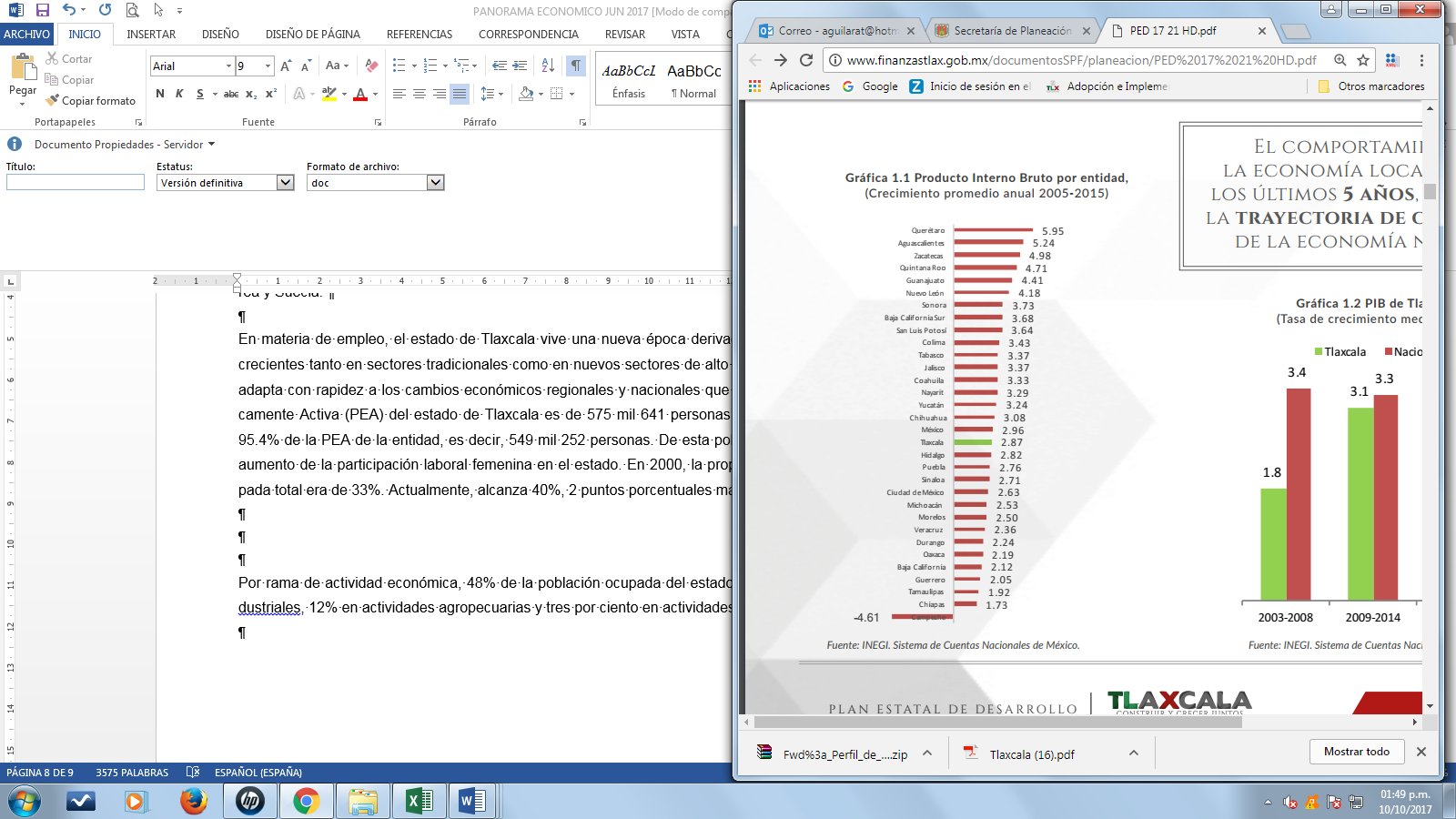 La estructura económica de Tlaxcala muestra que el sector terciario tiene mayor participación dentro del PIB estatal, concentrando 61.5% del producto total (ligeramente menor al promedio nacional de 63.8%). Le sigue en importancia, la participación del sector secundario en la economía de la entidad con 32.9% (similar al promedio nacional de 32.8%). Finalmente, la contribución del sector primario al producto interno local es de 3.8%, relativamente más alto al 3.3% registrado a nacionalmente. Por su contribución al PIB local, los sectores de mayor importancia en el estado son la industria manufacturera, que participa con 29.3% del producto, el sector inmobiliario (17.1%), el comercio (14%), los servicios de transporte (6.8%), la construcción (5.5%), las actividades de gobierno (5.2%) y los servicios educativos (5.1%). De acuerdo al Índice Trimestral de la Actividad Económica Estatal 2017.La participación de las industrias manufactureras locales tiene la contribución más alta en el PIB local, lo cual define el perfil productivo de la entidad. La manufactura es el sector económico más importante del estado de Tlaxcala. La inversión privada es un importante motor para el crecimiento económico, puede ser fuente de nuevos y mejores empleos, contribuye a la diversificación económica mediante la incorporación de nuevas tecnologías y puede contribuir a establecer vínculos económicos con otras regiones y países por medio del comercio internacional. En el periodo de 1999 al tercer trimestre de 2020, Tlaxcala ha recibido flujos de inversión acumulados por 3 mil 568.6 millones de dólares (mdd) equivalentes al 0.6% del total de flujos captados por el país de acuerdo a la Secretaría de Economía al Tercer Trimestre de 2020, la entidad pasó a ocupar la posición 28 como receptor de inversión externa en el país.En materia de empleo, el Estado de Tlaxcala vive una nueva época derivada de décadas de transformación económica que se refleja en empleos crecientes tanto en sectores tradicionales como en nuevos sectores de alto valor agregado e innovación. Así, el empleo en Tlaxcala evoluciona y se adapta con rapidez a los cambios económicos regionales y nacionales que vive nuestro país, derivados de la globalización. La Población Económicamente Activa (PEA) del estado de Tlaxcala al tercer trimestre de 2020 es de 573 mil 695 personas y representa 1.1% del total nacional. La población ocupada representó 93.5% de la PEA de la entidad, es decir, 536 mil 876 personas. De esta población, 60.6 % son hombres y 39.4 % son mujeres. Un dato a destacar es el aumento de la participación laboral femenina en el estado. En 2001, la proporción de mujeres trabajadoras tlaxcaltecas dentro de la población ocupada total era de 33%. Actualmente, alcanza 42.3 %, ligeramente mayor al promedio nacional. El Gobierno del Estado considera prioritaria la atención a los derechos de las niñas, niños y adolescentes, previniendo la acumulación de rezagos y la desigualdad, ampliando la atención dirigida a las niñas y niños de 0 a 5 años y adolescentes hasta los 18 años, a través de una estrategia de inclusión social.Al mes de noviembre de 2020 la tasa de ocupación reflejó una participación del 1.1 % al total nacional, representando un decremento de 1,035 puestos de trabajo respecto a diciembre de 2019. Al mes de noviembre de 2020, se tienen registrados 101,238 trabajadores asegurados en el IMSS, tal y como se muestra en los siguientes cuadros: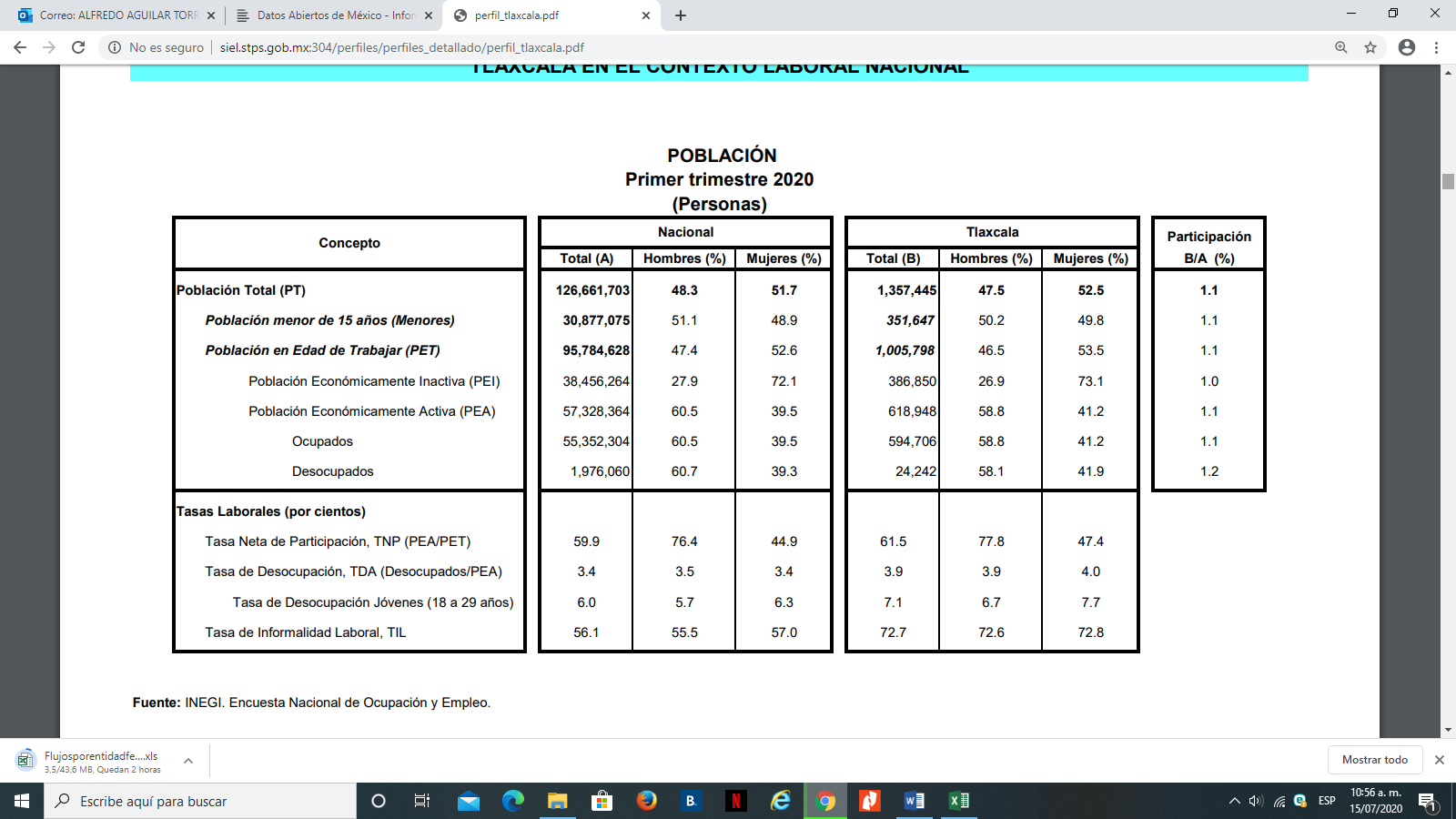 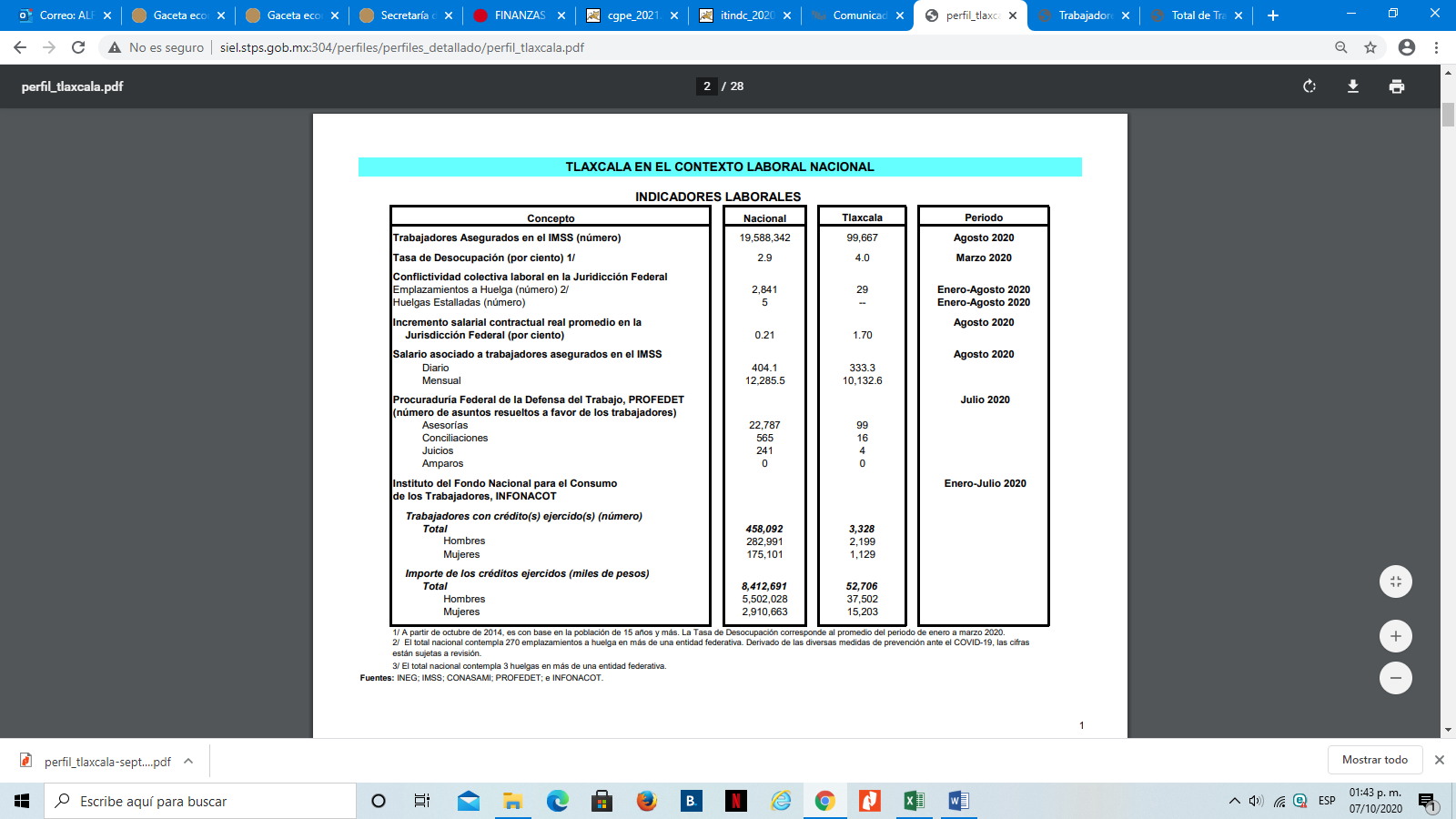 De acuerdo al Directorio Estadístico Nacional de Unidades Económicas, Tlaxcala cuenta con 82,542 Unidades Económicas, lo que representa el 2 % del total nacional. Al primer trimestre de 2020 la Población Económicamente Activa (PEA) ascendió a 618,948 personas, representando el 62 % de la población en edad de trabajar. Del Total de la PEA, el 96 % está ocupada y el 4 % se encuentra desocupada.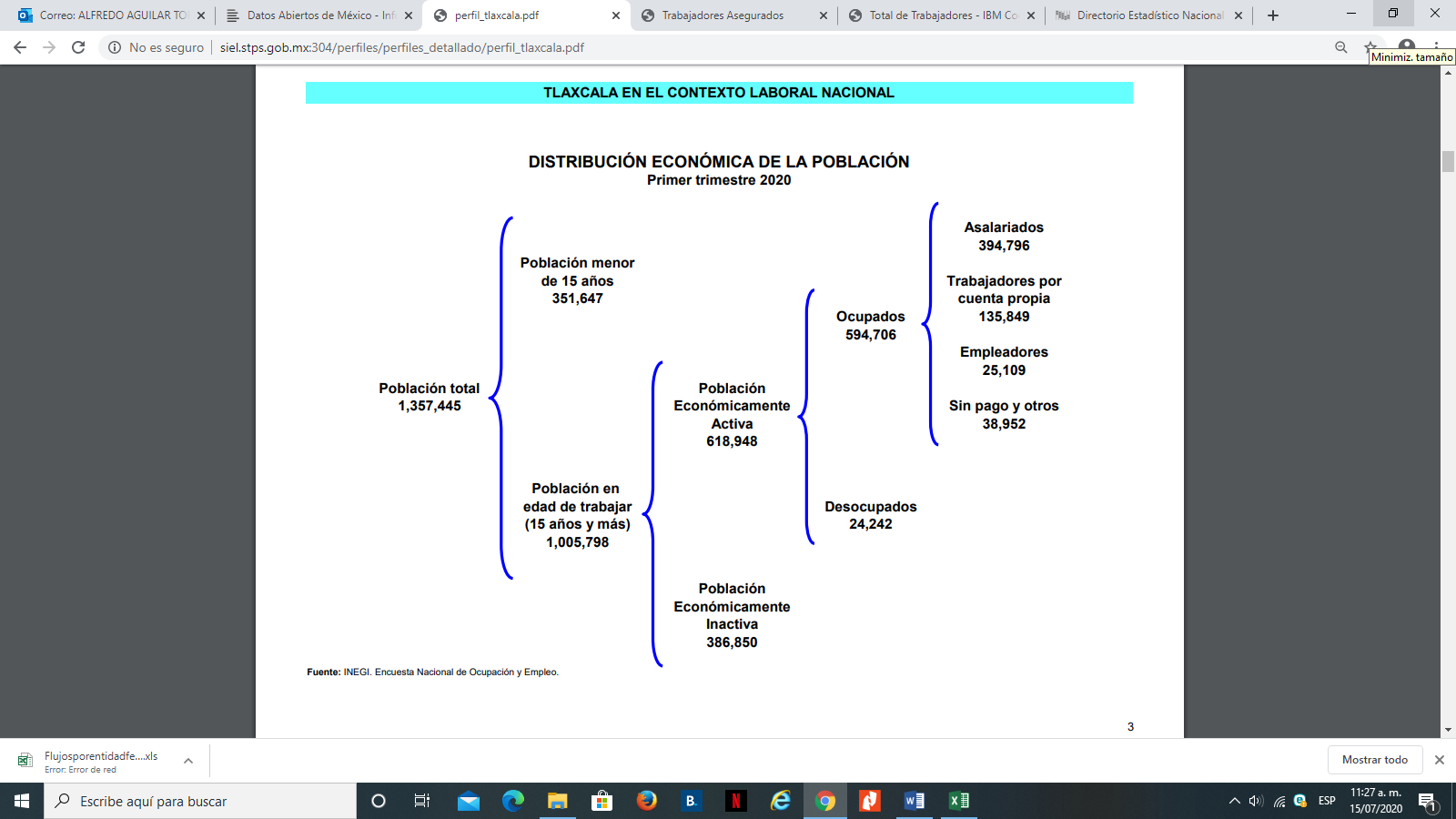 Con plena consciencia de la participación y necesidad de integración de nuestro Estado en el entorno global y atendiendo los compromisos internacionales que nuestro país ha adoptado en materia de desarrollo humano, cuidado del ambiente y responsabilidad con el planeta, que se ven reflejados inicialmente en los Objetivos del Milenio, y que actualmente se manifiestan en los Objetivos de Desarrollo Sostenible (ODS), suscritos por 193 países, con el apoyo de la Organización de las Naciones Unidas, hemos buscado insertar los productos tlaxcaltecas en los mercados nacional e internacional, dado que en el marco de una economía globalizada presenta mayores complejidades, por lo que es indispensable identificar las oportunidades y aprovecharlas con eficacia.Al tercer trimestre de 2020, la Inversión Extranjera Directa Acumulada del año 1999 al mes de septiembre de 2020 en el Estado de Tlaxcala fue de 3,568.6 millones de dólares lo que representó un aporte del 0.6% al total nacional, instalándose empresas de diversas nacionalidades en la Entidad.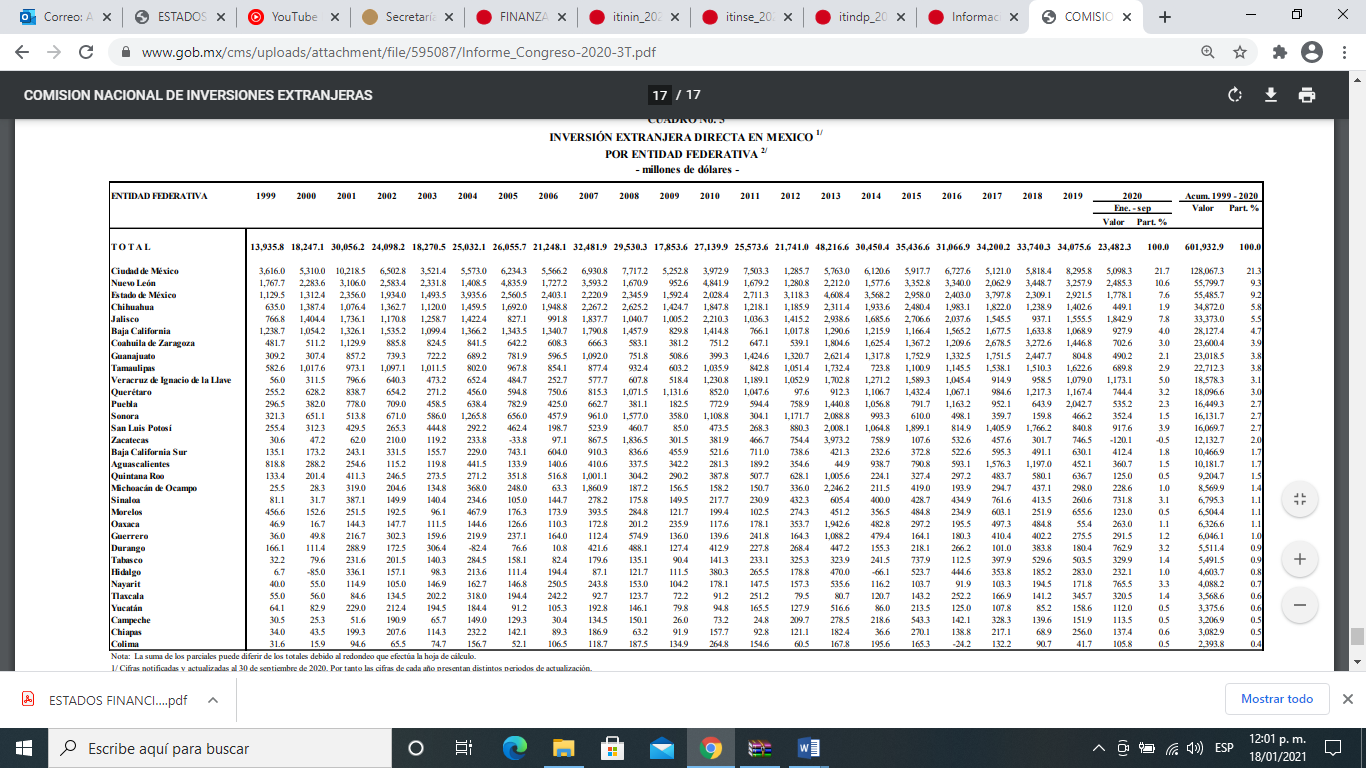 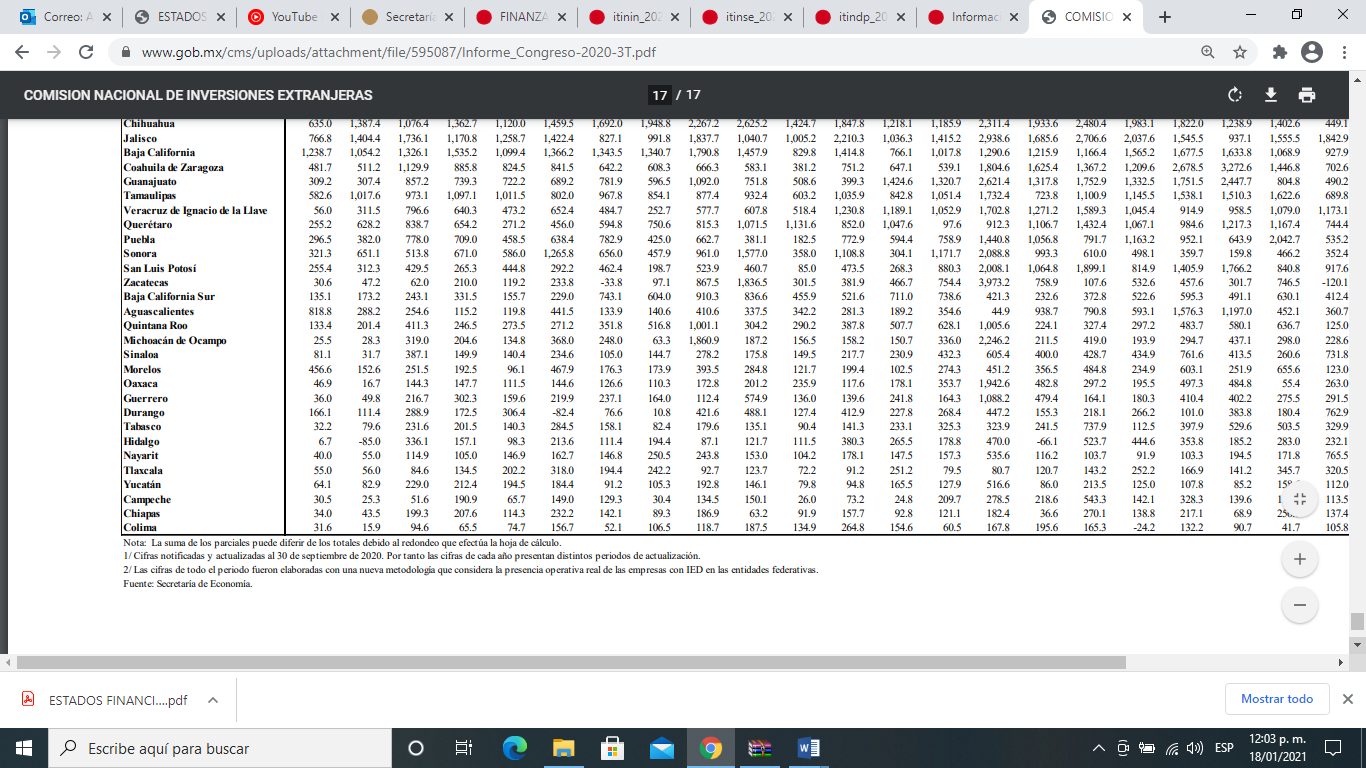 El sector turismo en Tlaxcala ha recuperado dinamismo en los últimos años; prueba de esta recuperación es el aumento en el número de turistas que han visitado Tlaxcala, al pasar de 267 mil 718 en 2011, a 456 mil 252 visitantes en 2016. El incremento en el número de turistas también se manifiesta en un crecimiento de la ocupación hotelera desde 2010, para ubicarse actualmente en 39%. El repunte del sector se muestra en el aumento de certificaciones turísticas, como Punto Limpio M y H. Sin embargo, el crecimiento reciente del sector aún está por debajo del potencial del estado. Por ejemplo, la ocupación hotelera todavía es menor al promedio nacional de 56% y al 47% obtenido por el estado en 2005. Además, la estadía de los turistas en Tlaxcala sigue siendo baja, 1.4 días, y se ha mantenido así desde 2008.En 2015, el 97% de los turistas fueron mexicanos y tres por ciento extranjeros. Desde 2008, esta proporción se ha mantenido estable. El incremento en el número de turistas también se manifiesta en un crecimiento de la ocupación hotelera desde 2010. Actualmente, la ocupación es de 39%, todavía por debajo del promedio nacional de 56%.Entre 2013 y 2016, 141 establecimientos obtuvieron la certificación de Punto Limpio. Por número de certificaciones obtenidas, Tlaxcala obtuvo el lugar 15 del país. Además, 92 establecimientos recibieron la certificación M3 y 59 el distintivo H4.En función de los factores antes mencionados, las perspectivas económicas locales se consideran favorables, lo cual redundará en mejores condiciones económicas para el Estado y los Municipios en los siguientes años. El poco dinamismo de la economía regional, restringe al Estado para incrementar significativamente su recaudación propia; de 2011 a 2020, los ingresos propios promediaron entre el 4 y 6 por ciento de los ingresos totales captados. Se han implementado algunas medidas que incentivaron el pago de impuestos para reducir el rezago fiscal, particularmente en materia de tenencia y derechos vehiculares.Los ingresos fiscales estatales, son fundamentales para el fortalecimiento y desarrollo económico de nuestro Estado. El utilizar las potestades tributarias que le son conferidas al Estado, maximizando su potencial recaudatorio, es la ruta que se debe seguir para generar más y mejores oportunidades de desarrollo, cuidando el equilibrio entre el ingreso y gasto, logrando con esto atender un mayor número de demandas de la sociedad tlaxcalteca.Autorización e HistoriaEl Estado de Tlaxcala es una de las 32 Entidades Federativas de México. Es el estado de menor extensión del país. Su territorio es mayor al del Distrito Federal, aunque éste no es un Estado. Tlaxcala es considerado como cuna de la nación; esto porque fue aquí en Tlaxcala desde donde empezó primero la conquista militar y posteriormente la conquista espiritual apoyados con las 400 familias que colonizaron el norte del país.La fundación de la ciudad obedeció a la necesidad de los españoles de consolidar su alianza con los cuatro señoríos, dándole unidad a los mismos, mediante la congregación de los principales y sus vasallos, pues de esta manera se introducían las instituciones religiosas, de gobierno y de organización social de los dominadores, para desplazar paulatinamente las correspondientes a los indígenas.La traza de la ciudad, en su concepto, estuvo muy bien repartida, habiendo dejado los espacios adecuados para plazas y calles "por gran nivel y geometría", en la que muchos tuvieron que ver los religiosos de la orden de San Francisco, siendo virrey de la Nueva España Antonio de Mendoza. La ciudad de Tlaxcala fue fundada en la primavera de 1522.En el año de 1535 Tlaxcala se convierte en la primera ciudad acreedora del escudo de armas por el rey Felipe II junto con el título de “Muy noble y muy leal ciudad de Tlaxcala”.El Estado de Tlaxcala es parte integrante de los Estados Unidos Mexicanos, es Libre y Soberano en lo concerniente a su régimen interior, para su organización política y administrativa se divide en 60 municipios, 8 Distritos Judiciales y 794 poblaciones.El estado se localiza en la parte centro-oriente del país. Limita en su mayor parte con Puebla al norte, este y sur, al oeste con el Estado de México y al noroeste con Hidalgo. La entidad se localiza en la región del Eje Neovolcánico, que atraviesa como un cinturón la parte central de México, de oriente a poniente hasta alcanzar el mar por ambos lados. En el paisaje se distinguen volcanes y sierras volcánicas de todos tipos y tamaños, llanos extensos que una vez fueron lagos acorralados entre montañas y bosques, pastizales y matorrales de clima templado que es el que goza Tlaxcala.El Estado de Tlaxcala, cuenta con una superficie de 3,991 kilómetros cuadrados, lo cual representa el 0,2 % del territorio nacional.Organización y Objeto SocialLa Constitución Política del Estado Libre y Soberano de Tlaxcala, establece que la forma de gobierno del estado es democrática, republicana, representativa, popular y participativa, siendo el objeto del poder público el integral y constante mejoramiento de la población del Estado, con base en el perfeccionamiento de la democracia política, económica y social. En el artículo 70 de la Constitución Local, se establecen las facultades y obligaciones del Gobernador del Estado; destacando las siguientes: Sancionar, promulgar, publicar y ejecutar las Leyes o Decretos que expida el Congreso, reglamentando y proveyendo en la esfera administrativa lo necesario a su exacta observancia; realizar observaciones a proyectos de Ley o Decretos en los términos que establece el artículo 49; enviar por escrito al Congreso del Estado, el informe sobre la situación que guarda la Administración Pública , en términos de lo establecido por el Artículo 44; presentar al Congreso en los primeros quince días del mes de noviembre de cada año los proyectos de Ley de Ingresos y Presupuesto de Egresos que hayan de regir en el año siguiente; rendir la cuenta pública al Congreso; enviar al Congreso dentro de los diez siguientes a aquel en que tome posesión de su cargo, las propuestas para integrar el Tribunal Superior de Justicia; pedir y dar informes al Congreso sobre cualquier ramo de la Administración y al Poder Judicial sobre el de Justicia; auxiliar a los Ayuntamientos en el ejercicio de sus funciones; nombrar y remover libremente al Secretario de Gobierno, Secretarios del Ejecutivo, Oficial Mayor de Gobierno, Procurador General de Justicia y a todos los demás servidores públicos del Estado; promover y fomentar por todos los medios posibles la Educación Pública en el Estado; velar por el libre ejercicio ciudadano del voto.El Gobierno del Estado, a través de la Secretaría de Planeación y Finanzas es la dependencia encargada de la administración de la Hacienda Pública; entre muchas de sus labores, se ocupa de la elaboración del proyecto anual de Ley de Ingresos; elabora el presupuesto anual de ingresos del Gobierno del Estado; elabora y propone al Ejecutivo los proyectos de Ley, reglamentos y demás disposiciones en materia fiscal; se ocupa de elaborar y pagar las nóminas de cada una de las dependencias del Poder Ejecutivo del Gobierno del Estado; practica revisiones y auditorías a los contribuyentes; impone sanciones por infracciones a los ordenamientos fiscales del Estado; respecto a los impuestos federales coordinados, recibe y exige las garantías del interés fiscal en cantidad suficiente; resuelve sobre la dispensa de garantías en los casos previstos por los convenios celebrados entre la federación y el Gobierno del Estado; y las demás que le señalen las leyes.Bases de Preparación de los Estados FinancierosLos estados financieros y demás información presupuestaria, programática y contable que emanen de las dependencias y entidades, a través de sus unidades administrativas, constituyen la base para la emisión de informes periódicos y para la formulación de la cuenta pública anual.Los estados financieros de la entidad son el Estado de Situación Financiera Consolidado, Estado de Resultados Consolidado, Estado de Cambios en la Situación Financiera Consolidado y el Estado de Modificación de la Hacienda Pública, de acuerdo a lo establecido en la Normatividad Contable y Financiera y al Código Financiero para el Estado de Tlaxcala y sus Municipios. Se incluye el Estado Analítico del Activo Consolidado y el Estado Analítico de la Deuda Pública, de acuerdo al requerimiento establecido en el Manual de Contabilidad Gubernamental del CONAC.Es responsabilidad de los Titulares de cada Unidad Administrativa o Equivalente, la confiabilidad de las cifras registradas en su contabilidad, de la representatividad de los registros contables presupuestales de todos los saldos que aparecen en las cuentas de balance y de resultados; los registros contables se llevan con base acumulativa y la contabilización del egreso es conforme a la fecha de realización, independientemente de su pago. El registro del ingreso se efectúa cuando existe jurídicamente el derecho de cobro. La información contable y financiera es el resultado acumulado de registros, procedimientos, criterios e informes formulados sobre la base de principios técnicos comunes, que captan, valúan, registran, clasifican, informan e interpretan las transacciones, transformaciones y eventos de la actividad económica que modifican la situación patrimonial del Gobierno del Estado y que proporcionan la información necesaria para la toma de decisiones.Los Estados Financieros consolidados, han sido elaborados con sustento a las disposiciones legales, normas contables y presupuestarias estatales, que cumplen en gran parte las reglas de presentación de las Normas de Información Financiera Mexicanas, con apego a los criterios de armonización que dicta la Ley General de Contabilidad Gubernamental y las Normas y Metodología para la Emisión de Información Financiera y Estructura de los Estados Financieros Básicos, emitido por el Consejo Nacional de Armonización Contable (CONAC).Políticas de Contabilidad SignificativasEl Sistema Armonizado de Contabilidad Gubernamental, regula las operaciones realizadas en cada uno de los centros contables de los entes del Ejecutivo, que conforman la administración pública gubernamental, con base en los Postulados Básicos de Contabilidad Gubernamental, normas, criterios, procedimientos, métodos, políticas contables específicas y sistemas, aplicadas para las transacciones y eventos cuantificables en términos económicos, con el objeto de generar información útil y confiable. Los registros de las operaciones están en apego a los Postulados Básicos de Contabilidad Gubernamental y a las normas y manuales vigentes; las dependencias y entidades de la Administración Pública Estatal como responsables de realizar sus registros contables producto de las operaciones que realizan, registran los gastos como tales en el momento en que se devenguen y los ingresos en el momento en que sean efectivamente percibidos o realizados.Los libros obligatorios de acuerdo a la Normatividad Contable, en donde deben registrar las operaciones que realizan los organismos públicos son: el Libro Diario y Libro Mayor, los cuales contienen y conservan información financiera, hechos y cifras expresados en unidades monetarias, para facilitar la toma de decisiones.El control interno comprende todos los métodos y procedimientos que en forma coordinada adoptan las dependencias y entidades para salvaguardar los activos, verificar la razonabilidad y confiabilidad de la información contable, y promover la eficiencia operacional y la adherencia a la normatividad vigente.La consolidación de información financiera, es el resultado en su conjunto de la agrupación de la información financiera que generan los organismos públicos y que se conforma por cada una de las cuentas de activo, pasivo, patrimonio, ingreso y gasto, en grupos homogéneos. Además, se implementan mecanismos de conciliación para identificar operaciones que inciden en dos o más dependencias, entidades o subsistemas, con la finalidad de eliminarlas para no reflejar registros compensados entre éstos conciliaciones y depuraciones periódicas de los inventarios para su publicación respectiva, así como la constante actualización del Sistema de Contabilidad Gubernamental, conforme a la emisión y publicación de Normas emitidas por el Consejo Nacional de Armonización Contable.Información sobre la Deuda y el Reporte Analítico de la DeudaEl Gobierno del Estado trabaja de manera coordinada con los diferentes ámbitos de gobierno, siendo destacable la participación activa de los Municipios del Estado en la vida económica y política, lo que ha propiciado la corresponsabilidad de los órdenes de gobierno, generando los consensos necesarios para la toma de decisiones que determinan las condiciones generales de la sociedad tlaxcalteca, alineado a la Política Pública 5. Gobierno Honesto, Eficiente y Transparente, Objetivo 5.3. Garantizar Finanzas Públicas Sanas mediante el Equilibrio entre Ingresos Fiscales y Gasto Público; Estrategia 5.3.1. Fortalecer los ingresos públicos estatales y municipales, Línea de Acción 5.3.1.8. Fortalecer la capacidad recaudatoria de los municipios.En materia de deuda pública, esta administración ha mantenido la política de no acceder a esquemas de financiamiento, con la finalidad de mantener sanas las finanzas estatales, más sin embargo se prevén acciones que permitan mejorar la capacidad crediticia de la Entidad, alineado a la Política Pública 5. Gobierno Honesto, Eficiente y Transparente, Objetivo 5.3. Garantizar Finanzas Públicas Sanas mediante el Equilibrio entre Ingresos Fiscales y Gasto Público; Estrategia 5.3.3. Mantener la disciplina de las finanzas públicas del estado en materia de endeudamiento y promover el financiamiento de proyectos estatales y municipales; Línea de Acción 5.3.3.3. Regular la operación de asociaciones público-privadas en el estado para generar mecanismos adicionales de financiamiento de proyectos y la operación de servicios públicos estatales y municipales.CONCEPTOIMPORTEPORCENTAJEFONDO DE APORTACIONES PARA LA NOMINA EDUCATIVA5,566,044,996.0053.1FONDO PARA LOS SERVICIOS DE SALUD1,803,514,309.0017.2FAIS (INFRAESTRUCTURA SOCIAL ESTATAL)110,340,311.001.1FAIS (INFRAESTRUCTURA SOCIAL MUNICIPAL)799,919,240.007.6FORTAMUN916,341,769.008.7FAM393,564,999.003.8FAETA (EDUCACION TECNOLOGICA)46,228,771.000.4FAETA (EDUCACION DE ADULTOS ITEA)47,286,877.000.5FONDO PARA LA SEGURIDAD PUBLICA156,624,139.001.5FONDO PARA EL FORTALECIMIENTO DE ENTIDADES FEDERATIVAS640,809,878.006.1TOTAL10,480,675,289.00100